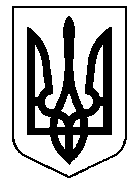 УКРАЇНАМІНІСТЕРСТВО ОСВІТИ І НАУКИДЕПАРТАМЕНТ  ОСВІТИ  І  НАУКИВІННИЦЬКОЇ ОБЛАСНОЇ ДЕРЖАВНОЇ АДМІНІСТРАЦІЇВІННИЦЬКИЙ ДЕРЖАВНИЙ ЦЕНТР ЕСТЕТИЧНОГО ВИХОВАННЯУЧНІВ  ПРОФЕСІЙНО-ТЕХНІЧНИХ  НАВЧАЛЬНИХ  ЗАКЛАДІВ    Н А К А З30.10.2018 року	                                 Вінниця				            № 200Про підсумки обласного етапу Всеукраїнського конкурсу робіт  юних фотоаматорів «Моя Україно!».Відповідно до Плану всеукраїнських і міжнародних заходів з дітьми та учнівською молоддю на 2018 рік, затвердженого наказом Міністерства освіти і науки України від  04.01.2018  № 12 та Плану обласних масових заходів для учнів закладів професійної (професійно-технічної) освіти на 2018-2019  навчальний рік Вінницького державного центру естетичного виховання учнів професійно-технічних навчальних закладів у вересні-жовтні 2018 року було проведено обласний етап Всеукраїнського конкурсу робіт юних фотоаматорів «Моя Україно!» серед учнів закладів професійної (професійно-технічної) освіти.Конкурс проводився з метою пошуку та розкриття нових талантів, підвищення ролі фотоаматорства у морально-етичному вихованні підростаючого покоління, збільшення мережі гуртків юних фотоаматорів та сприяння підвищенню художньої майстерності гуртківців.У заході взяли участь 48 учнів з 21 закладу професійної (професійно-технічної) освіти області, зокрема:ДПТНЗ «Жмеринське вище професійне училище»;ДНЗ «Центр професійно-технічної освіти № 1 м. Вінниці»;ДПТНЗ «Вінницьке міжрегіональне вище професійне училище»;ДНЗ «Браїлівський професійний ліцей»;ДНЗ «Вище професійне училище № 7 м. Вінниці»;ДНЗ «Барський професійний будівельний ліцей»;ДНЗ «Крижопільський професійний будівельний ліцей»;ДНЗ «Немирівський професійний ліцей»;Вищого професійного училища № 11 м. Вінниці;ДПТНЗ «Гніванський професійний ліцей імені двічі Героя Радянського Союзу Р.Я. Малиновського»;ДНЗ «Вінницький центр професійно-технічної освіти технологій та дизайну»;ДПТНЗ «Козятинське міжрегіональне вище професійне училище залізничного транспорту»;ДПТНЗ «Вінницьке вище професійне училище сфери послуг»;ДНЗ «Професійний ліцей сфери послуг м. Хмільника»;ДНЗ «Професійно-технічне училище № 21 м. Калинівки»;ДНЗ «Гущинецьке вище професійне училище»;Зозівського професійного агарного ліцею Вінницької області;Михайловецького професійного аграрного ліцею;ДПТНЗ «Мазурівський аграрний центр професійно-технічної освіти»;ДПТНЗ «Хмільницький аграрний центр професійно-технічної освіти»;ДНЗ «Вінницький центр професійно-технічної освіти переробної промисловості».Всього, на розгляд журі було представлено 61 фотороботу.Учасники заходу готували конкурсні роботи за такими номінаціями: пейзаж, жанрове фото, портрет, позажанрове та експериментальне фото, натюрморт. При підведенні підсумків  та визначенні переможців заходу враховувались наступні критерії оцінювання: відповідність умовам проведення конкурсу, естетичність оформлення,  якість виконання, оригінальність  задуму, ступінь емоційного впливу.На підставі рішення журі,НАКАЗУЮ:Нагородити дипломами відповідних ступенів Вінницького державного центру естетичного виховання учнів професійно-технічних навчальних закладів за перемогу в обласному етапі Всеукраїнського конкурсу робіт юних фотоаматорів «Моя Україно!» наступних учнів:у номінації «пейзаж»:І ступеняСтепанюка Олександра, учня ДПТНЗ «Жмеринське вище професійне училище» за роботу «Мій рідний край» (керівник Вієцька А.А.);Кривоноса Богдана, учня ДПТНЗ «Вінницьке міжрегіональне вище професійне училище» за роботу «Приходить ніч, як добрий гість»  (керівник Січкоріз Н.П.);Попадюк Жанну, ученицю ДНЗ «Браїлівський професійний ліцей» за роботу «Осінній парк» (керівник Колос Л.А.);Приймаченко Анастасію, ученицю ДНЗ «Вище професійне училище № 7 м.Вінниця» за роботу «Водопад «Черепаха» (керівник Верещак О.Г.);Доду Віктора, учня ДНЗ «Гущинецьке вище професійне училище» за роботу «Тільки дощик прошумів…»  (керівник Деркач О.В.);Дажуру Володимира, учня Зозівського професійного аграрного ліцею Вінницької області за роботу «Світанкове дзеркало» (керівник                 Мельничук О.М.);Звєрєва Івана, учня ДПТНЗ «Хмільницький аграрний центр професійно-технічної освіти» за роботу «Сяйво сонця в побузьких порогах»  (керівник Жук С.В.);Янчук Аліну, ученицю ДНЗ «Вінницький центр професійно-технічної освіти переробної промисловості» за роботу «Над хвилями Дністра»  (керівник Демченко Т.М.);ІІ ступеняЗагороднього В’ячеслава, учня ДНЗ «Немирівський професійний ліцей» за роботу «Золота осінь в Немирівському дендропарку «Авангард»  (керівник Топчій О.Ю.);Танасюк Катерину, ученицю ДПТНЗ «Гніванський професійний ліцей імені двічі Героя Радянського Союзу Р.Я. Малиновського» за роботу «Чарівна осіння стежка» (керівник Бендас Л.П.);Жука Михайла, учня Михайловецького професійного аграрного ліцею за роботу «Осінній пейзаж»  (керівник Гайдук С.О.);Балинського Богдана, учня ДПТНЗ «Хмільницький аграрний центр професійно-технічної освіти» за роботу «Світанкова мелодія»  (керівник Мар’євич В.І.); Паращук Антоніну, ученицю ДНЗ «Вінницький центр професійно-технічної освіти переробної промисловості» за роботу «Там де гори й полонини…» (керівник Петренко В.О.);ІІІ ступеняГуцаленка Дениса, учня Вищого професійного училища № 11 м.Вінниці за роботу «Мирний ранок»  (керівник Слободянюк О.О.);Кабальського Владислава, учня ДНЗ «Барський професійний будівельний ліцей» за роботу «Вигляд м. Бар» (керівник Коваль В.П.);Лужанського Віталія, учня ДНЗ «Крижопільський професійний будівельний ліцей» за роботу «Весняне диво» (керівник Пустовіт Т.І.); Булаха Іллю, учня ДПТНЗ «Гніванський професійний ліцей імені двічі Героя Радянського Союзу Р.Я. Малиновського» за роботу «Квіткове диво» (керівник Жила А.І.);Грабовського Валентина, учня ДПТНЗ «Мазурівський аграрний центр професійно-технічної освіти» з роботу «І один у полі воїн» (керівник                  Корба Л.А.);Сухову Альону, ученицю ДНЗ «Вінницький центр професійно-технічної освіти переробної промисловості» за роботу «Край, мій рідний край!» (керівник Бабчинська С.В.);у номінації «жанрове фото»:І ступеняБерелета Максима, учня ДНЗ «Вінницький центр професійно-технічної освіти технологій та дизайну» за роботу «Півстоліття» (керівники:                 Кравченко В.Ф., Рудь Н.М.);Бурикіна Владислава, учня ДНЗ «Професійно-технічне училище №21 м. Калинівки» за роботу «Бабусине благословення» (керівник                      Папроцька Т.М.);ІІ ступеняСтепанюка Олександра, учня ДПТНЗ «Жмеринське вище професійне училище» за роботу «Схованка» (керівник Вієцька А.А.);Марченко Лізу, ученицю ДПТНЗ «Вінницьке вище професійне училище сфери послуг» за роботу «Рідне місто Вінниця» (керівник                     Трохимчук В.В.);Клименчука Олега, учня ДНЗ «Гущинецьке вище професійне училище» за роботу «Перелаз, мій перелаз»  (керівник Деркач С.М.);Яремус Іванку, ученицю ДНЗ «Професійний ліцей сфери послуг м.Хмільника» за роботу «Щаслива мить дитинства»  (керівник                           Юхименко Т.Г.);ІІІ ступеняКривоноса Богдана, учня ДПТНЗ «Вінницьке міжрегіональне вище професійне училище» за роботу «Ранковий ковток повітря»  (керівник            Січкоріз Н.П.); Мовляна Максима, учня ДНЗ «Гущинецьке вище професійне училище» за роботу «Я за тебе молюсь, український солдате!» (керівник Деркач О.В.);Жука Михайла, учня Михайловецького професійного аграрного ліцею за роботу «Гостинець від білочки»  (керівник Гайдук С.О.);у  номінації «портрет»:І ступеняГоголєву Марію, ученицю ДПТНЗ «Вінницьке міжрегіональне вище професійне училище» за роботу «Замріяність» (керівник Січкоріз Н.П.);Адаменко Анастасію, ученицю ДНЗ «Вінницький центр професійно-технічної освіти технологій та дизайну» за роботу «Дівчина-весна» (керівники: Кравченко В.Ф., Рудь Н.М.);Груця Іллю, учня ДНЗ «Вінницький центр професійно-технічної освіти технологій та дизайну» за роботу «Левітація»  (керівники: Кравченко В.Ф., Рудь Н.М.);ІІ ступеняЛісового Івана, учня ДПТНЗ «Вінницьке вище професійне училище сфери послуг» за роботу «Осінній настрій» (керівник Трохимчук В.В.);Дерев’янко Інну, ученицю ДНЗ «Вінницький центр професійно-технічної освіти переробної промисловості» за роботу «Думи про Україну»  (керівник Гандзій О.В.); ІІІ ступеняТітову Єлизавету, ученицю ДПТНЗ «Козятинське міжрегіональне вище професійне училище залізничного транспорту» за роботу «Дівочі мрії» (керівник Ходюк Н.В.);Токара Сергія, учня ДНЗ «Гущинецьке вище професійне училище» за роботу «Українська мадонна» (керівник Деркач О.В.);у номінації «позажанрове та експериментальне фото»:І ступеняБесарабу Катерину, ученицю  ДНЗ «Вінницький центр професійно-технічної освіти технологій та дизайну» за роботу «Особистість»  (керівники: Кравченко В.Ф., Рудь Н.М.);Матус Юлію, ученицю ДНЗ «Вінницький центр професійно-технічної освіти технологій та дизайну» за роботу «Ранкова росинка»  (керівники: Кравченко В.Ф., Рудь Н.М.);ІІ ступеняСолов’я Анатолія, учня ДПТНЗ «Вінницьке вище професійне училище сфери послуг» за роботу «Подорож» (керівник Трохимчук В.В.);Хоменко Віталіну, ученицю ДНЗ «Вінницький центр професійно-технічної освіти технологій та дизайну» за роботу «Махаон»  (керівники: Кравченко В.Ф., Рудь Н.М.);ІІІ ступеняГоголєву Марію, ученицю  ДПТНЗ «Вінницьке міжрегіональне вище професійне училище» за роботу «Тисяча моїх облич» (керівник                     Січкоріз Н.П.);у номінації «натюрморт»:І ступеняТітову Єлизавету, ученицю ДПТНЗ «Козятинське міжрегіональне вище професійне училище залізничного транспорту» за роботу «Осінні нотки» (керівник Ходюк Н.В.);ІІ ступеняСтецунову Арину, ученицю ДНЗ «Вінницький центр професійно-технічної освіти технологій та дизайну» за роботу «Стриманість»  (керівники: Кравченко В.Ф., Рудь Н.М.).2. За активну участь в обласному етапі Всеукраїнського конкурсу робіт юних фотоаматорів «Моя Україно!» оголосити подяку наступним учням закладів професійної (професійно-технічної) освіти:Кисліцину Віталію, учню ДПТНЗ «Вінницьке міжрегіональне вище професійне училище» за роботу «Чарівна троянда»  (керівник Січкоріз Н.П.);Демчуку Олександру, учню ДНЗ «Браїлівський професійний ліцей» за роботу «Оновлення» (керівник Колос Л.А.);Кабальському Владиславу, учню ДНЗ «Барський професійний будівельний ліцей» за роботи: «Меморіал слави», «Костел святої Анни» (керівник Коваль В.П.);Галузі Владиславу, учню ДНЗ «Крижопільський професійний будівельний ліцей» за роботу «Лебединне соло» (керівник Кришталь Н.М.);Парамейчук Юлії, учениці ДНЗ «Немирівський професійний ліцей» за роботу «Ліцейна родина» (керівник Безрученко О.О.);Фіялу Назару, учню ДПТНЗ «Гніванський професійний ліцей імені двічі Героя Радянського Союзу Р.Я. Малиновського» за роботу «Я на сонечку лежу» (керівник Жила А.І.);Прокопчуку Мирославу, учню ДНЗ «Вінницький центр професійно-технічної освіти технологій та дизайну» за роботу «Вечірня Вінниця»  (керівники: Кравченко В.Ф., Рудь Н.М.);Шинкарук Марії, учениці ДНЗ «Професійно-технічне училище № 21 м.Калинівка» за роботу «Вічно юна мудрість, сива наша совість»  (керівник Малько Г.С.);Доді Віктору, учню ДНЗ «Гущинецьке вище професійне училище» за роботу «Всяка пташка своє гніздо має»  (керівник Деркач О.В.);Клименчуку Олегу, учню ДНЗ «Гущинецьке вище професійне училище» за роботи: «Маленька пташка, а гострий дзьобик», «Вода донизу, а дитина догори» (керівник Деркач О.В.);Мовляну Максиму, учню ДНЗ «Гущинецьке вище професійне училище» за роботу «Повертайся, будь-ласка живим…»  (керівник             Деркач О.В.);Токару Сергію, учню ДНЗ «Гущинецьке вище професійне училище» за роботи: «Дитинство», «Учітесь, читайте, міркуйте», «Мов промінчик сонечка. Люба в мами донечка.»  (керівник Деркач О.В.);Жуку Михайлу, учню Михайловецького професійного аграрного ліцею за роботу «Квітковий розмай»  (керівник Гайдук С.О.);Звєрєву Івану, учню ДПТНЗ «Хмільницький аграрний центр професійно-технічної освіти» за роботу «Чарівна тиша крізь душу і віки»  (керівник Жук С.В.);Стоцькій Вікторії, учениці ДНЗ «Вінницький центр професійно-технічної освіти переробної промисловості» за роботу «Зимовий сон» (керівник Поліщук М.А.).3. За сприяння участі  в обласному етапі Всеукраїнського конкурсу робіт юних фотоаматорів «Моя Україно!» оголосити подяку наступним заступникам директорів з виховної роботи закладів професійної (професійно-технічної) освіти області:Перепечай О.О. (ДПТНЗ «Жмеринське вище професійне училище»);Лещенко І.В. (ДНЗ «Центр професійно-технічної освіти №1 м.Вінниці»);Білій Л.О. (ДПТНЗ «Вінницьке міжрегіональне вище професійне училище»);Богаченко С.М. (ДНЗ «Браїлівський професійний ліцей»);Верещаку О.Г. (ДНЗ «Вище професійне училище № 7 м. Вінниці»);Шкамбарному І.О. (ДНЗ «Барський професійний будівельний ліцей»);Лупол В.М. (ДНЗ «Крижопільський професійний будівельний ліцей»);Безкостій З.О.  (ДНЗ «Немирівський професійний ліцей»);Малюгіній Л.М. (Вище професійне училище № 11 м. Вінниці);Пришляк О.А. (ДПТНЗ «Гніванський професійний ліцей імені двічі Героя Радянського Союзу Р.Я. Малиновського»);Хомрійчуку В.О. (ДНЗ «Вінницький центр професійно-технічної освіти технологій та дизайну»);Осіпчук Л.В. (ДПТНЗ «Козятинське міжрегіональне вище професійне училище залізничного транспорту»);Черниш Т.Б. (ДПТНЗ «Вінницьке вище професійне училище сфери послуг»);Марценюк О.В. (ДНЗ «Професійний ліцей сфери послуг м.Хмільника»);Папроцькій Т.М. (ДНЗ «Професійно-технічне училище №21 м.Калинівки»);Стасюк Ю.Д. (ДНЗ «Гущинецьке вище професійне училище»);Пасєці І.С. (Зозівський професійний агарний ліцей Вінницької області);Гаврилюку В.В. (Михайловецький професійний аграрний ліцей);Варчуку А.С. (ДПТНЗ «Мазурівський аграрний центр професійно-технічної освіти»);Вознюк С.В. (ДПТНЗ «Хмільницький аграрний центр професійно-технічної освіти»);Шелепку І. Й. (ДНЗ «Вінницький центр професійно-технічної освіти переробної промисловості»).Методисту Плахотнюк Н.М. направити роботи переможців обласного етапу для участі у Всеукраїнському конкурсі робіт юних фотоаматорів «Моя Україно!» (до 14.11.2018 р.):у номінації «пейзаж»:«Світанкове дзеркало» – Дажури Володимира, учня Зозівського професійного аграрного ліцею Вінницької області (керівник                 Мельничук О.М.);«Тільки дощик прошумів…» – Доди Віктора, учня ДНЗ «Гущинецьке вище професійне училище» (керівник Деркач О.В.);«Осінній парк» – Попадюк Жанни, учениці ДНЗ «Браїлівський професійний ліцей» (керівник Колос Л.А.);«Приходить ніч, як добрий гість» – Кривоноса Богдана, учня ДПТНЗ «Вінницьке міжрегіональне вище професійне училище» (керівник                    Січкоріз Н.П.);«Сяйво сонця в побузьких порогах» – Звєрєва Івана, учня ДПТНЗ «Хмільницький аграрний центр професійно-технічної освіти» (керівник              Жук С.В.);«Водопад «Черепаха» – Приймаченко Анастасії, учениці ДНЗ «Вище професійне училище № 7 м.Вінниці» (керівник Верещак О.Г.);«Над хвилями Дністра» – Янчук Аліни, учениці ДНЗ «Вінницький центр професійно-технічної освіти переробної промисловості» (керівник Демченко Т.М.);«Мій рідний край» – Степанюка Олександра, учня ДПТНЗ «Жмеринське вище професійне училище» (керівник Вієцька А.А.);у номінації «портрет»:«Замріяність» – Гоголєвої Марії, учениці ДПТНЗ «Вінницьке міжрегіональне вище професійне училище» (керівник Січкоріз Н.П.);«Дівчина-весна» – Адаменко Анастасії, учениці ДНЗ «Вінницький центр професійно-технічної освіти технологій та дизайну» (керівники: Кравченко В.Ф., Рудь Н.М.);«Левітація» – Груця Іллі, учня ДНЗ «Вінницький центр професійно-технічної освіти технологій та дизайну» (керівники: Кравченко В.Ф.,                    Рудь Н.М.);у номінації «жанрове фото»:«Бабусине благословення» – Бурикіна Владислава, учня ДНЗ «Професійно-технічне училище № 21 м. Калинівки»  (керівник                     Папроцька Т.М.);«Півстоліття» – Берелета Максима, учня ДНЗ «Вінницький центр професійно-технічної освіти технологій та дизайну» (керівники:                        Кравченко В.Ф., Рудь Н.М.);у  номінації «натюрморт»:«Осінні нотки» – Тітової Єлизавети, учениці ДПТНЗ «Козятинське міжрегіональне вище професійне училище залізничного транспорту» (керівник Ходюк Н.В.);у номінації «позажанрове та експериментальне фото»:«Особистість» –  Бесараби Катерини, учениці  ДНЗ «Вінницький центр професійно-технічної освіти технологій та дизайну» (керівники: Кравченко В.Ф., Рудь Н.М.);«Ранкова росинка» – Матус Юлії, учениці ДНЗ «Вінницький центр професійно-технічної освіти технологій та дизайну» (керівники:                   Кравченко В.Ф., Рудь Н.М.).5. Контроль за виконанням даного наказу залишаю за собою. В.о. директора Центру	_________________	І.О. Любчак З наказом ознайомлена:	________________	Н.М. ПлахотнюкПроект наказу підготувала Плахотнюк Н.М.